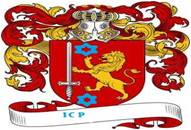 Institute  of Chartered ProfessionalsPROFESSIONAL AWARDS & ELECTION SCHEME Application FormCertification BodyPlease Complete in BLOCK Letters A. SECTION I (To be completed by Candidate) A1. Personal Detail Title: [ Prof. / Dr. / Mr. / Mrs. / Ms. ] *Please delete the inappropriate Gender: Male ______         Female ___________Name :_______________________ Date of Birth: ______                                             Given                              Name   Sure Name                                                                  Day / Month / Year Place of Birth:  ___________    Passport No. ______________ Nationality: ____________________A2.        Contact Information Company / Organization Name:                           Position: ________________________                    __________________          Telephone:                                                       Fax:______________Mobile Phone: ______________E-mail:_____________________Company Website:______________________________Correspondence Address: ___________________________________________________________________________________________________________________________________________________________________A3. Education & Training Course Name       Qualification       Awarding Institution ___________        __________      ___________________________        __________      ___________________________        __________      ___________________________        __________      ________________A4. Professional Qualification Type of Membership  Qualification  Awarding Institution  ________________   __________  ________________________________  __________ _________________________________ ___________ _________________________________ ___________ ________________Publications / Papers: ________________________________________________________________________________________________________________________________________________________________________________________________________________________A5. Current and Previous Positions / Directorships Position             Name of Company                 Duration __________  _________________  __________________________  _________________   __________________________  __________________  __________________________  __________________  ________________A6. Personal Achievement Awards Award Name          Awarding Institution      Date___________   ____________________  ________________________  ___________________  _________________________  ___________________  _________________________  ___________________  _____________ I would like to apply for: ___ASSOCIATESHIP(AICP)___MEMBERSHIP (MICP)___FELLOWSHIP(FICP)___FOLLOWSHIP AWARD (LIFE TIME)___DOCTORATE AWARD (DICP)___HONORARY FOLLOWSHIP AWARD ___ADJUNCT PROFESSOR ___VISITING PROFESSOR ___HONORARY PROFESSOR ___HONORARY DOCTORATE A7. Supporting Documents 1. Achievement Summary: On a separate attachment, please write an achievement summary either in English (600 words) which highlights your contribution in your own field. 2.Supporting Documents: Please attach any commendations, statements of authorities, honors and awards which testify and substantiate the nomiee’s achievements. A8. Check-list _2 recent color portraits _Resume/CV _Achievement Summary _Supporting DocumentsB. SECTION II Reference Information Name :____________________________ Occupation:_________________________________Relationship with Candidate: __________________________________Company / Organization Name: _______________________Company Address:__________________________________________________________________________________________________________________________________________ Telephone:________________________________Fax: ________________________________________E-mail:_________________________________________Company Website: _____________________________C. Section III Declaration I attest to all the details in this Application form,and hereby declare that the information is true to the best of my knowledge. Signature of Candidate: _______________________Date:____________________________________Fees Membership Awards  AICP MICP FICP  120 dollars per yearMembership Awards life time 700 dollars  AICP MICP FICPFellowships  Awards Life time  700 dollarsDoctorate of institute of chartered professionals DICP 700 dollars  all discipline 